FABRIC ALL $7.50 PER YARD/.5 MIN CUT; BOOKS, PATTERNS, NOTIONS DEEPLY DISCOUNTED. FREE SHIPPING OVER $75. CHOOSE AND EMAIL TO KATHY AT: quiltedpeach@yahoo.com 972-955-5238 Thank you!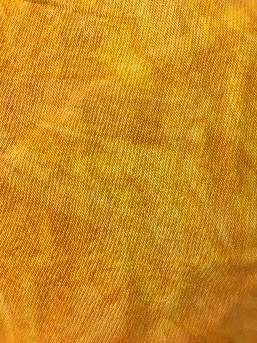 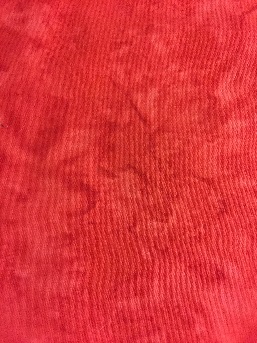 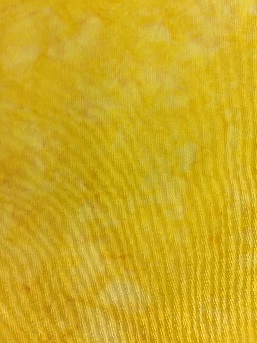 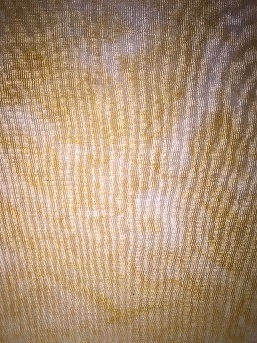 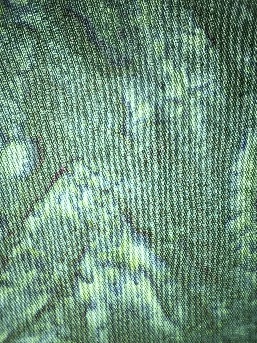 005                            006                          007                            008                           009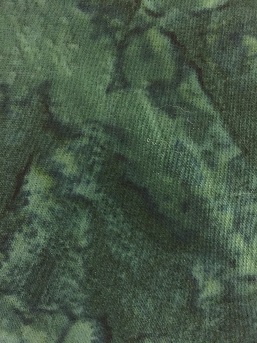 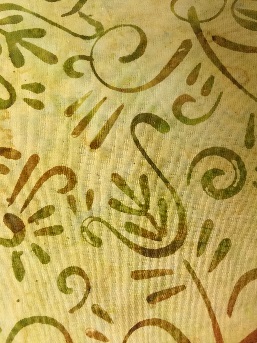 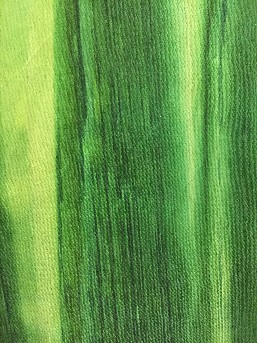 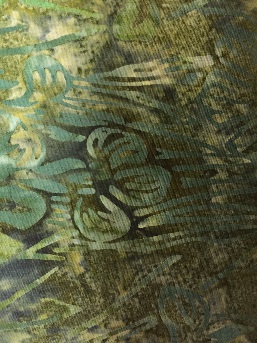 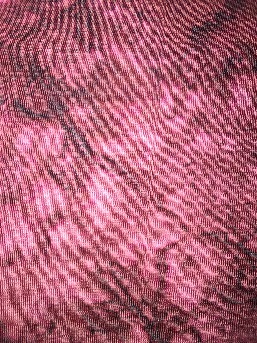 010                           011                           012                            013                           014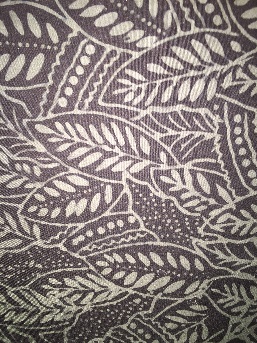 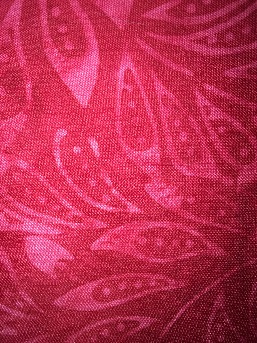 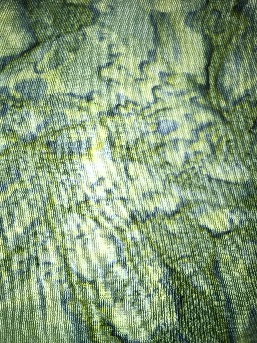 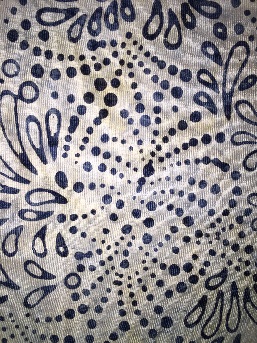 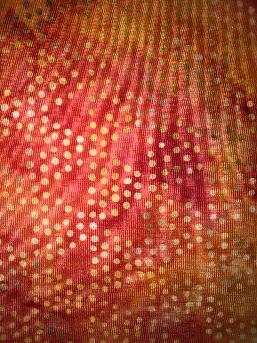 023                           025                           032                            026                           027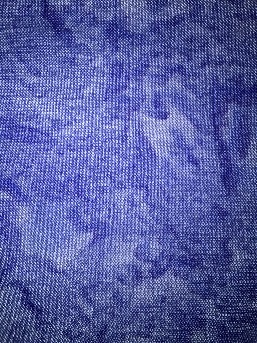 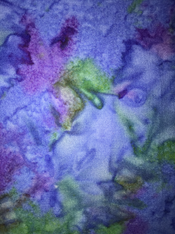 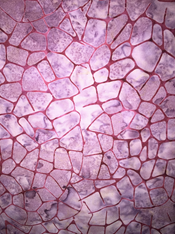 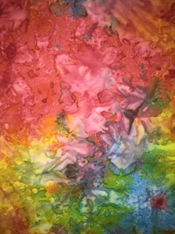 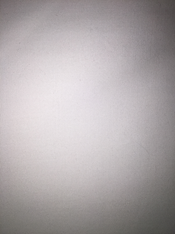 029                           015                           016                           017                           018                                                                                                                                          Page 2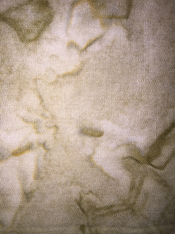 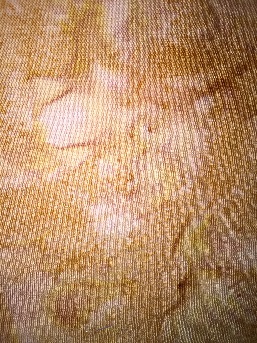 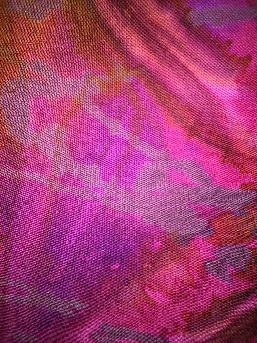 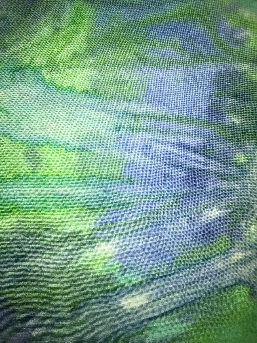 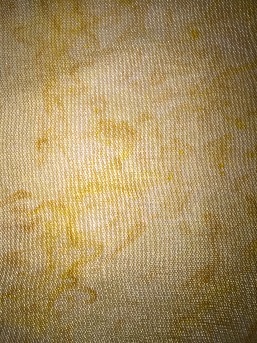 019                           020                           021                           022                            028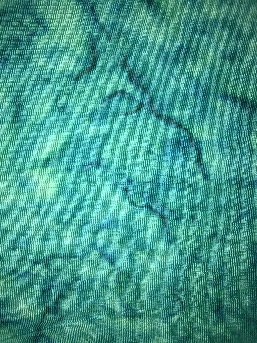 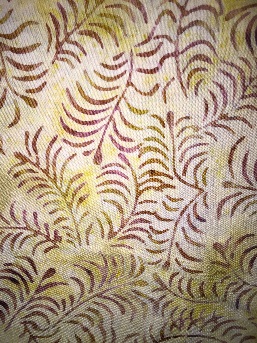 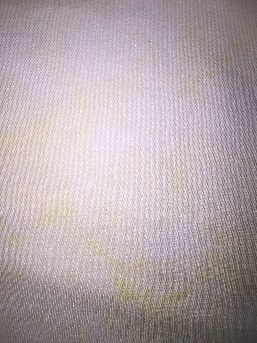 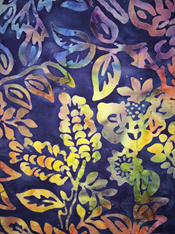 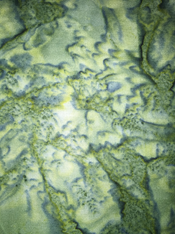 034                           035                           031                           033                            032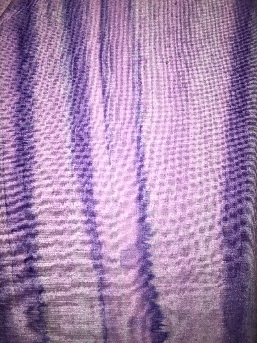 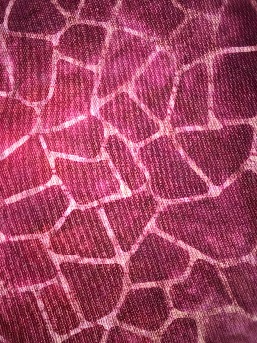 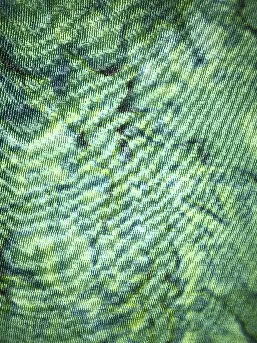 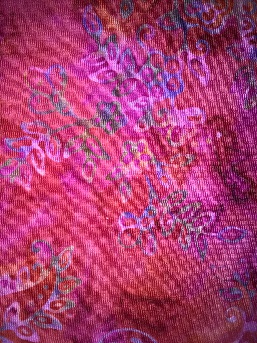 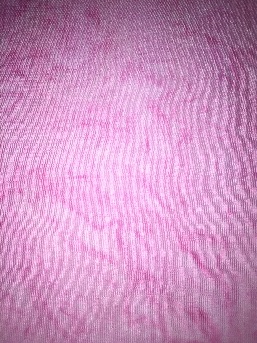 036                            039                           040                            041                          042             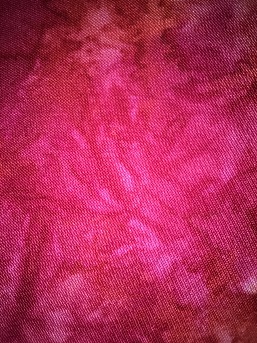 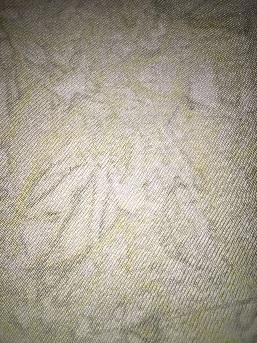 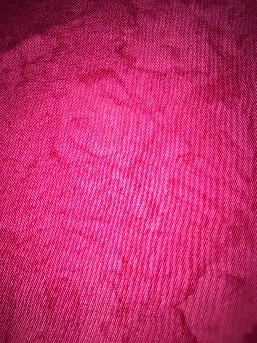 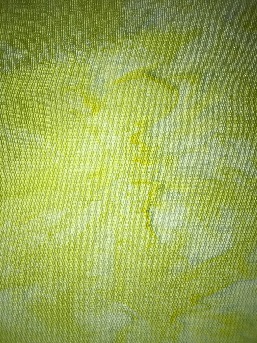 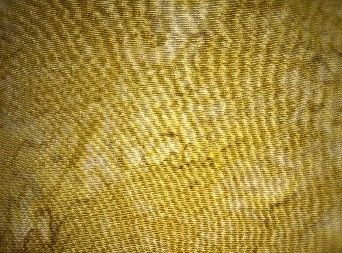 043                           044                           045                           046                           047                                                                                                                                                     Page 3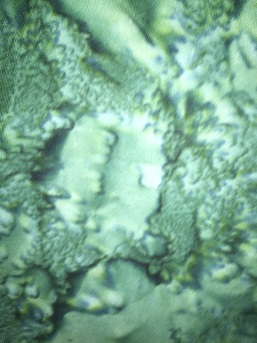 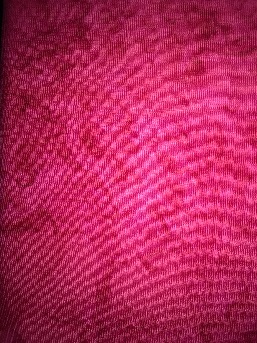 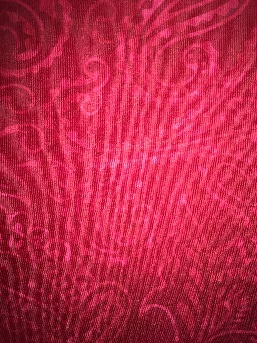 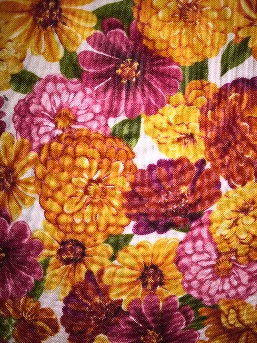 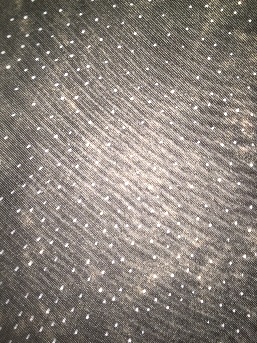 048                           050                           051                           052                           053              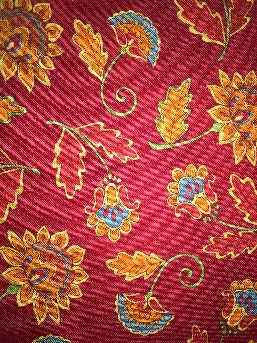 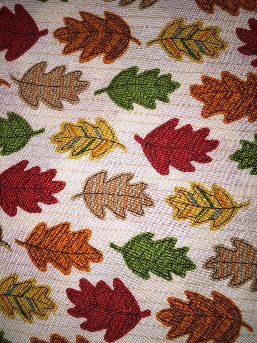 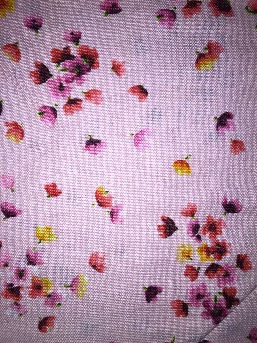 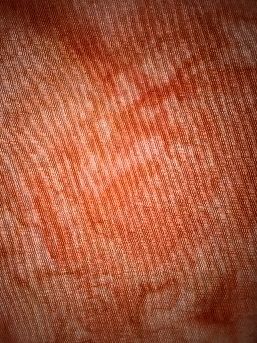 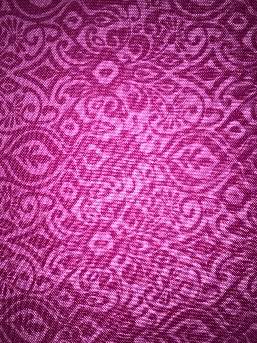 054                           055                           056                            057                           058            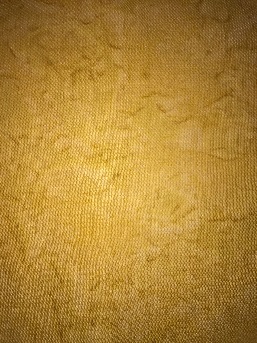 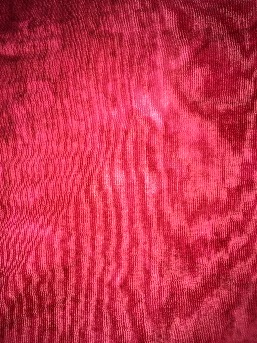 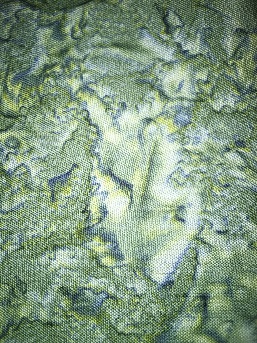 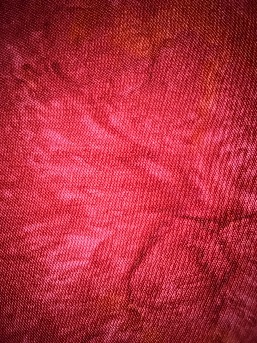 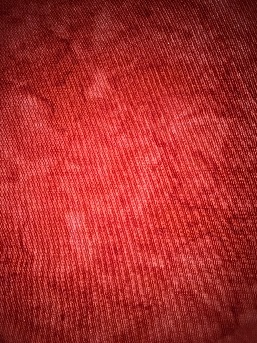 059                           060                           061                            062                           063                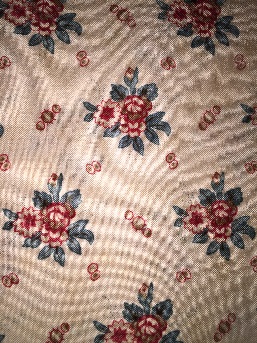 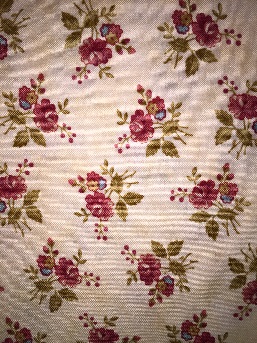 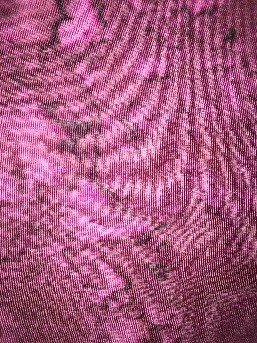 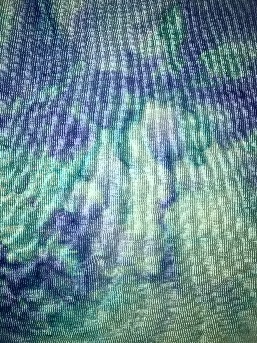 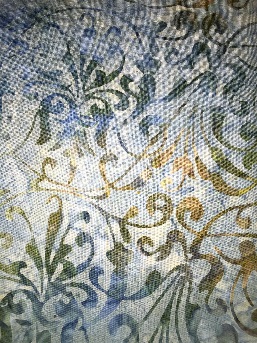 064                           065                           066                            067                           068                                                                                                                                                    Page 4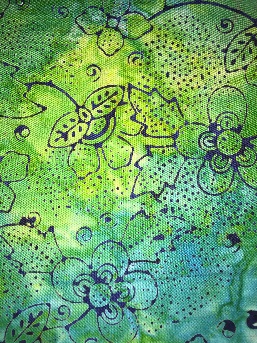 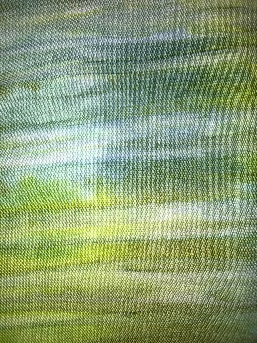 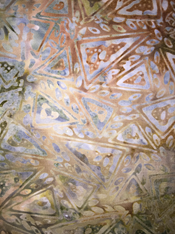 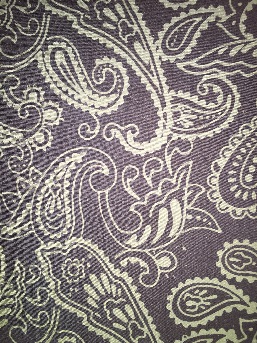 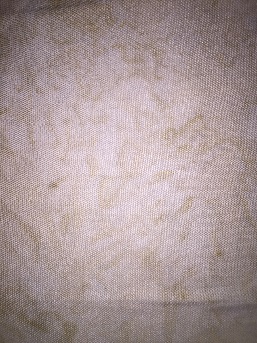 069                           070                            071                           072                           073            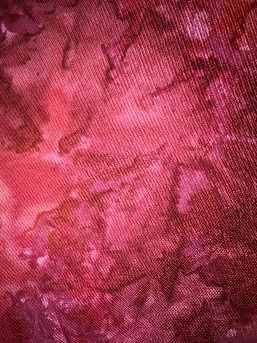 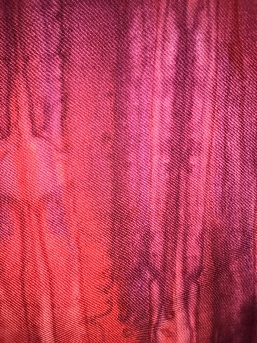 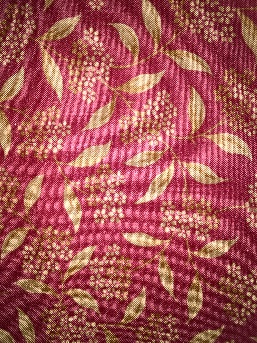 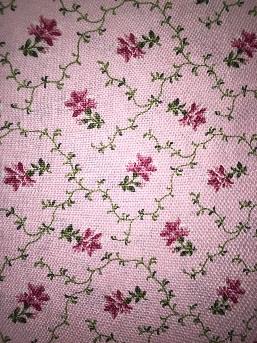 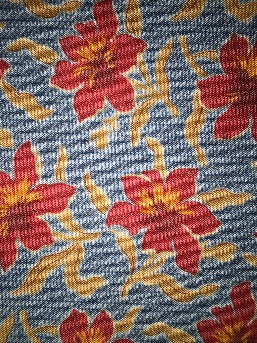 074                           075                            076                           077                           078                           080                           081                           082                            083                          114                           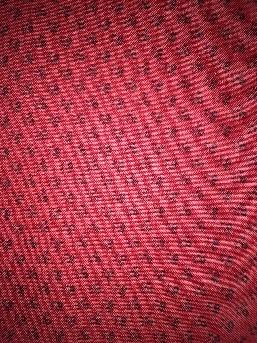 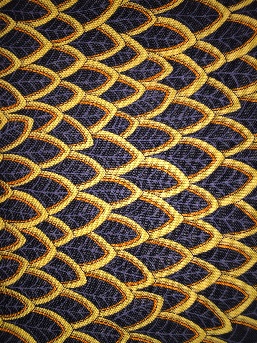 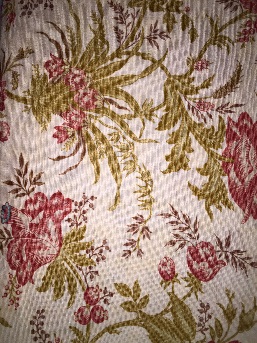 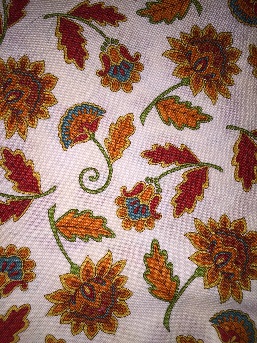 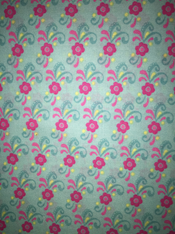 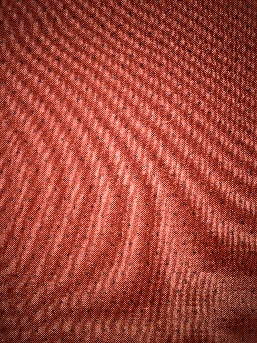 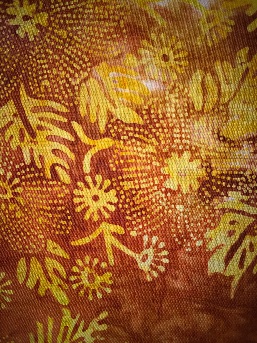 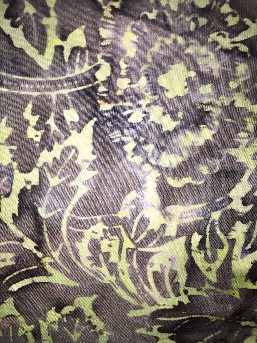 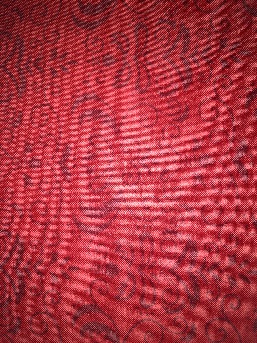 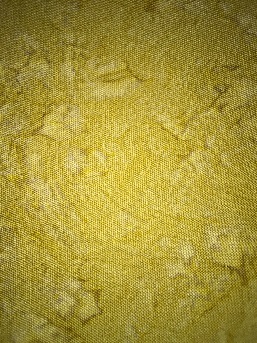 084                            085                           086                           087                           088                                                                                                                                                   Page 5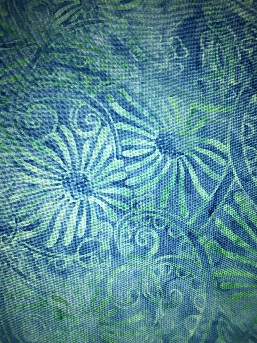 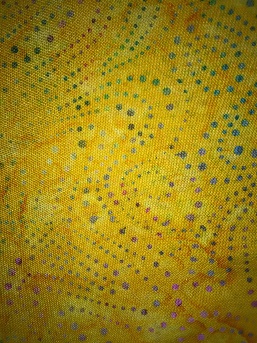 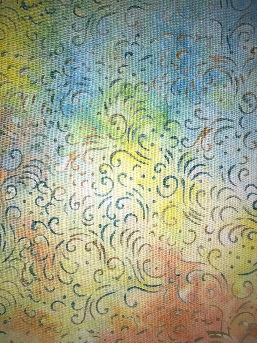 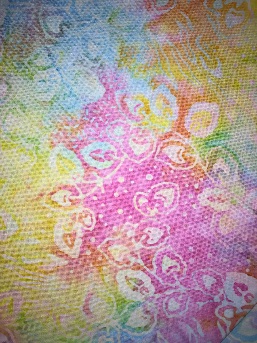 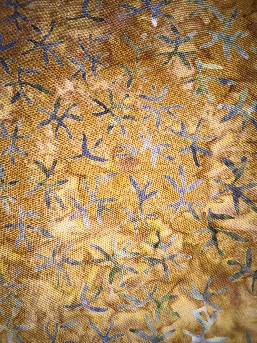 089                           090                           091                            092                          093                  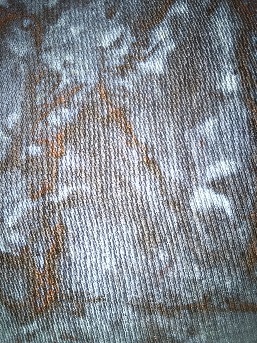 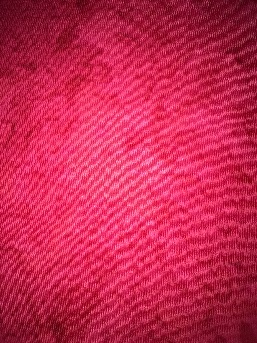 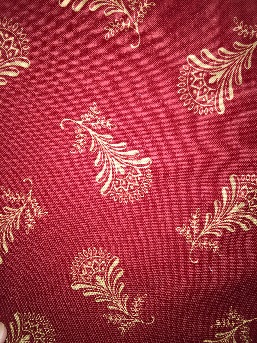 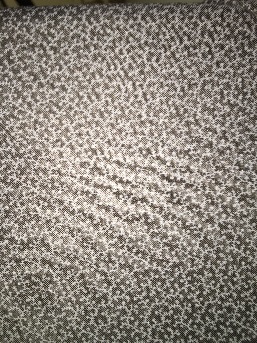 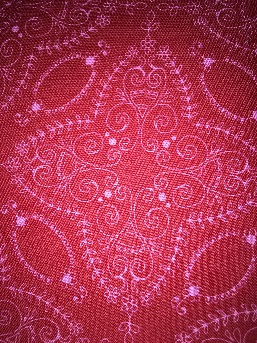 094                           095                           096                            097                           098 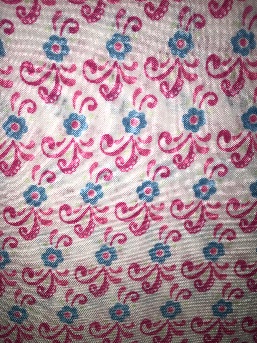 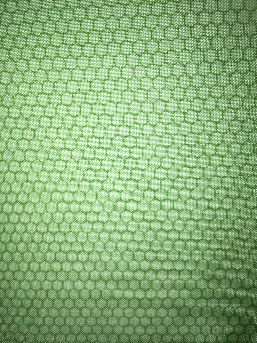 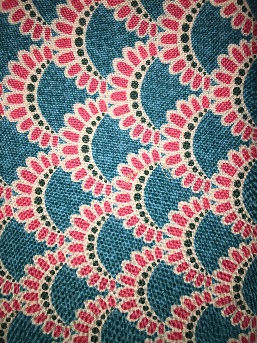 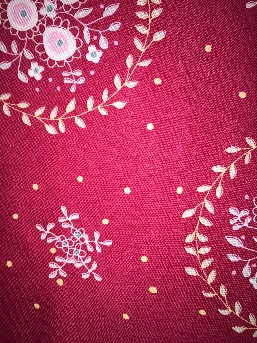 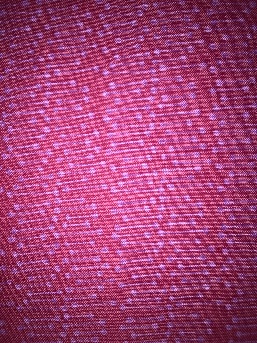 099                           100                           101                           102                           103 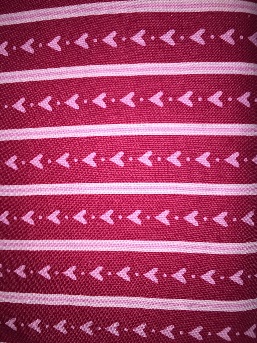 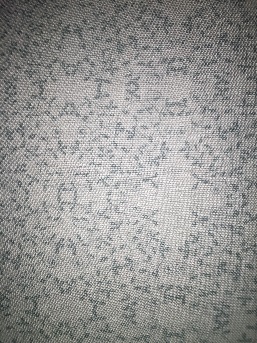 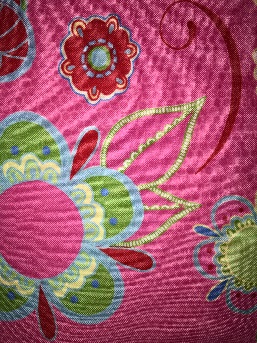 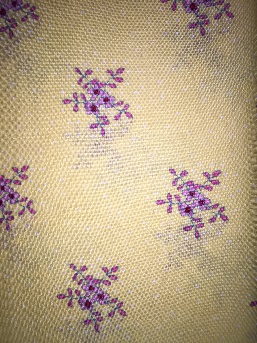 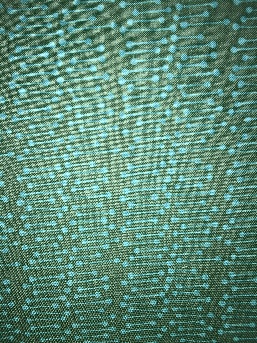 104                           105                            106                           107                          108                                                                                                                                         Page 6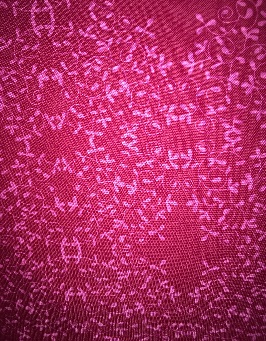 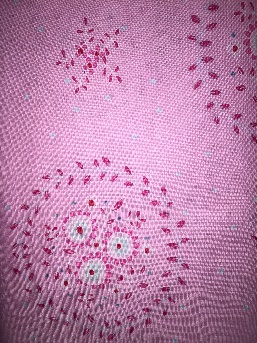 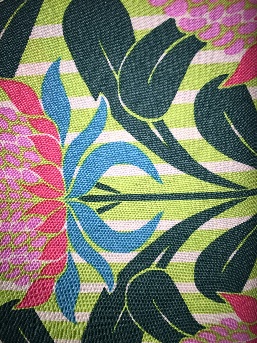 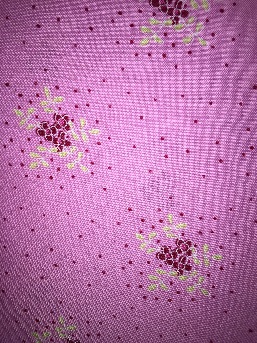 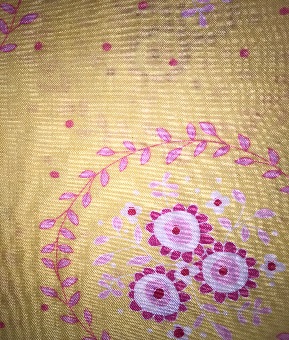 109                              110                          111                           112                          113              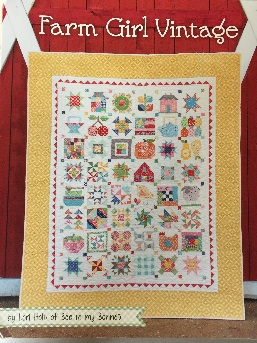 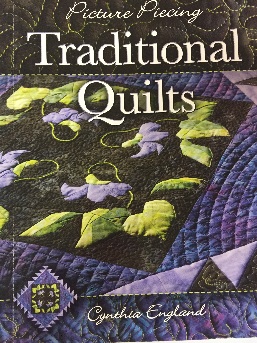 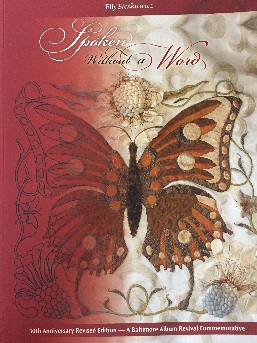 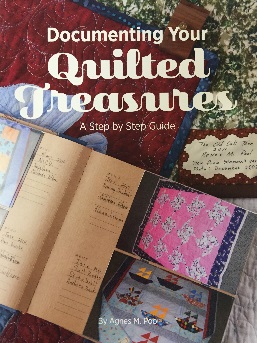 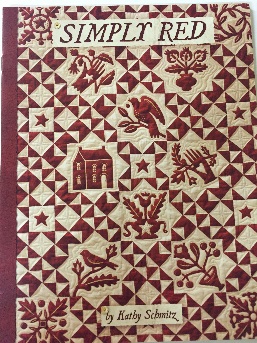 Farm Girl V - $21.    Trad Quilts - $28.  SWAW - $35.            Doc Qt Tr - $14.     Simply Red - $11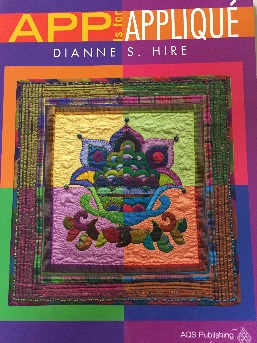 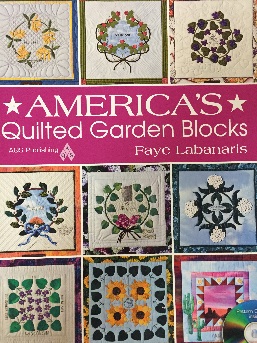 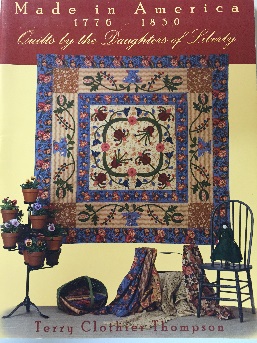 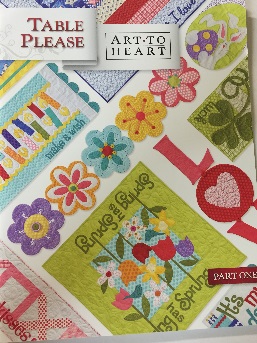 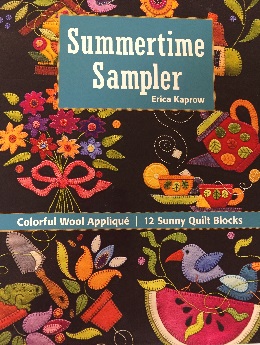 App is for - $20.      America’s - $20      Made in Am - $15. Table - $18             Summer - $15.                                                                                                                                        Page 7 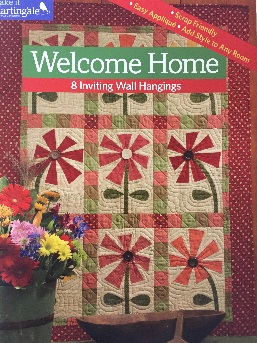 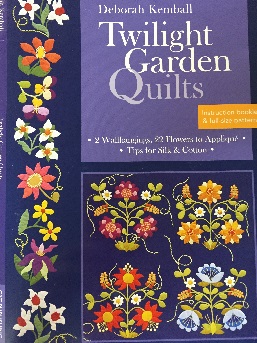 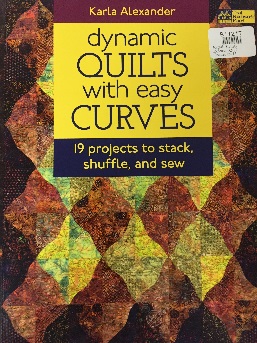 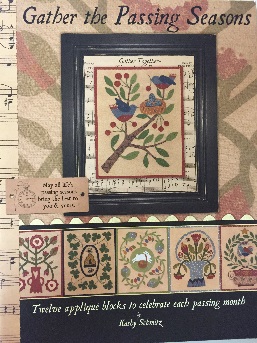 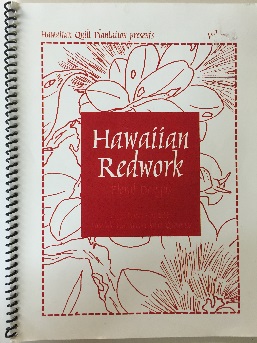 Welcome - $10.     Twilight - $15.         Dynamic - $18.       Gather - $18.           Hawaiian - $10.        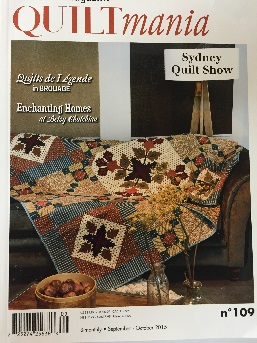 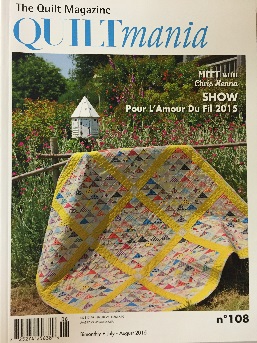 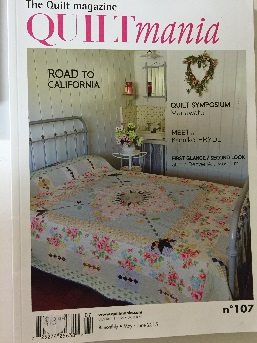 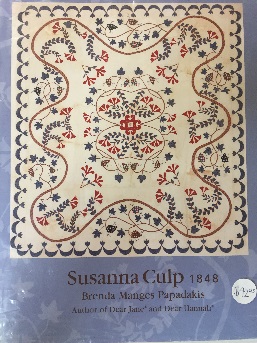 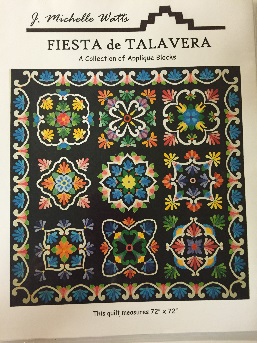 Quilt 109 - $10.      Quilt 108 - $10.       Quilt 107 - $10.      Susanna -  $39.      Fiesta Tal - $25.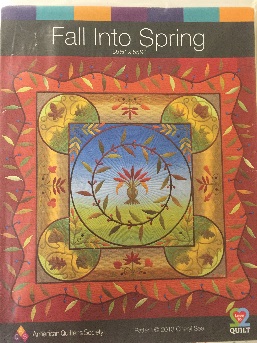 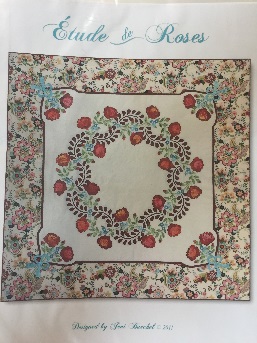 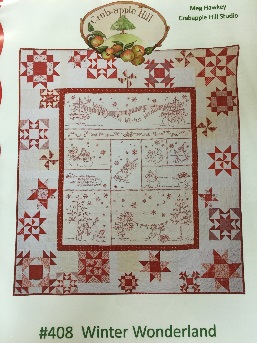 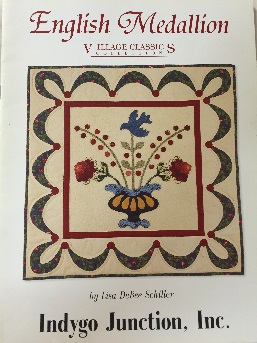 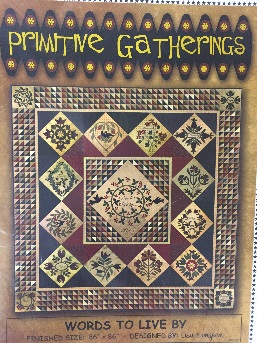 Fall into - $16.         Etude - $15.             Winter - $22.         English Med - $12.  Prim Gath - $14.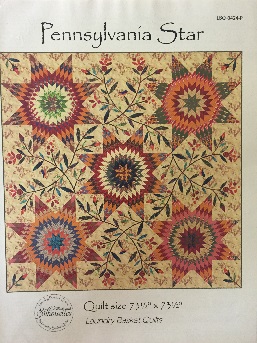 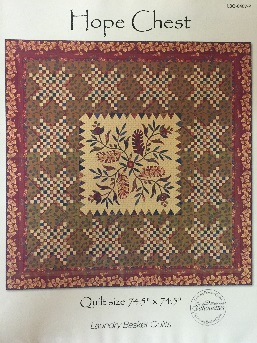 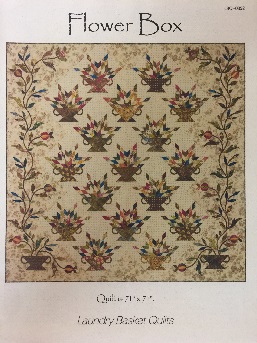 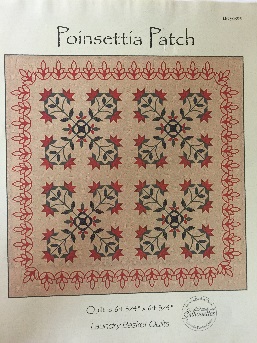 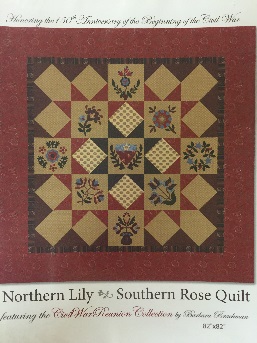 Penn Star - $18.     Hope Chest - $14.   Flower Box - $18.  Poinsettia - $18.     North - $16.                                                                                                                                      Page 8 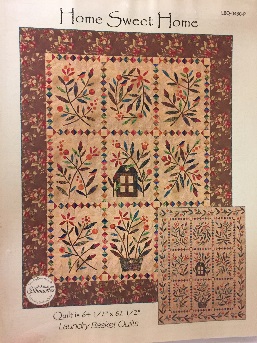 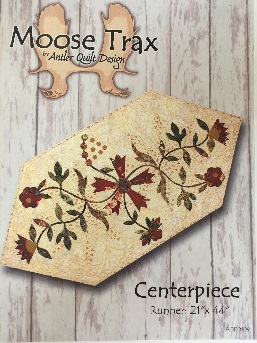 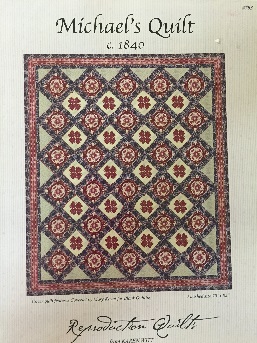 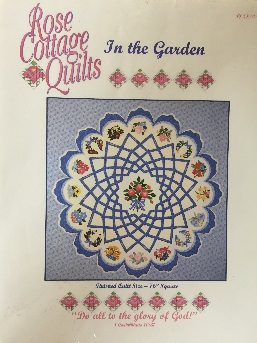 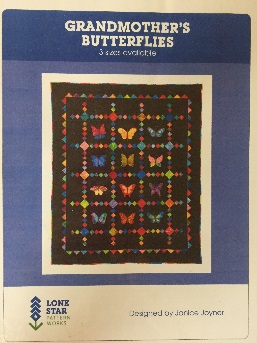 Home Sweet - $18. Moose - $8.            Michael’s - $8.         In The Gard - $10. Grand B - $22.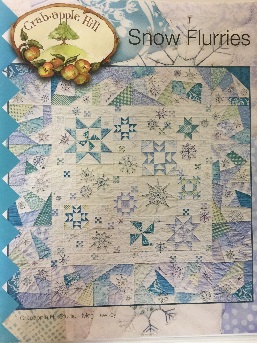 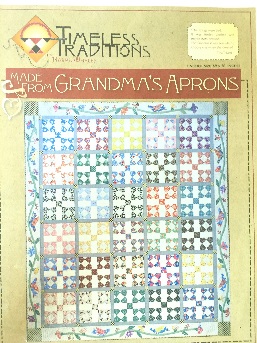 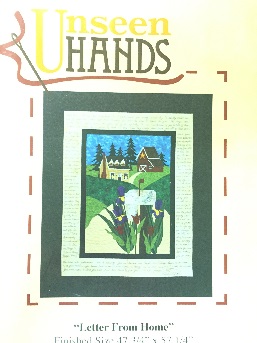 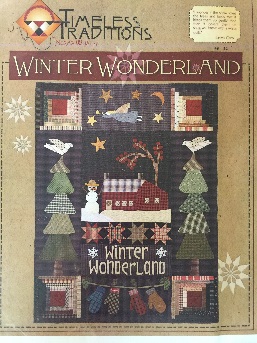 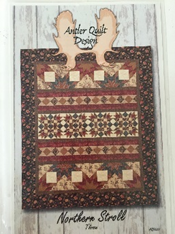 Snow Fl - $22.          Grand Apron - $8.  Unseen - $16.        Winter Wond - $8.  North Stroll - $8.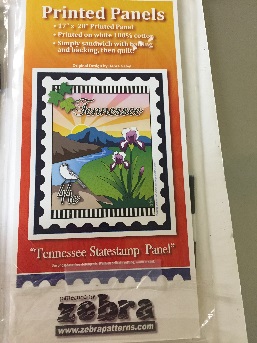 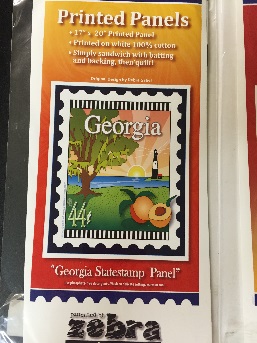 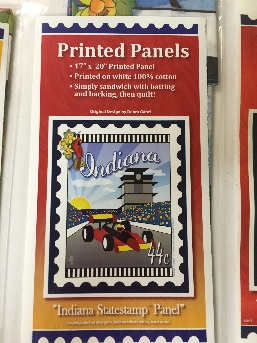 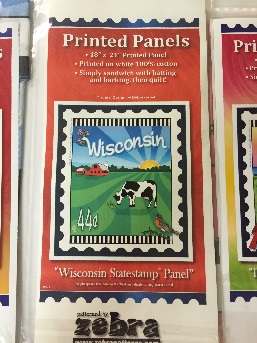 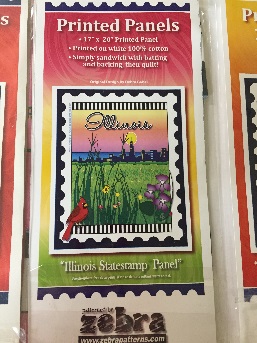 Tenne - $8.               Georgia - $8.          Indiana - $8.             Wisconsin 0 $8.     Illinois - $8.     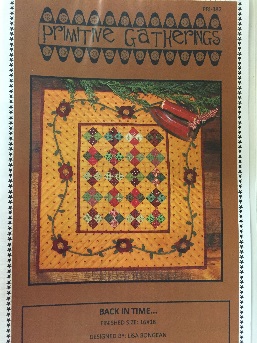 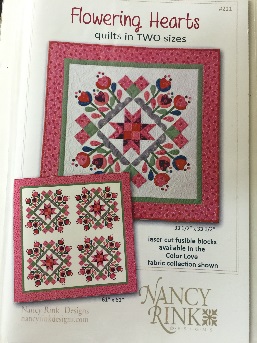 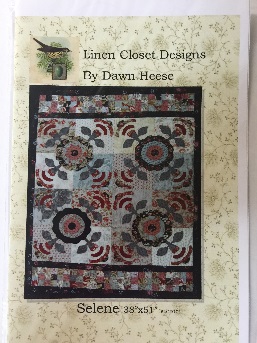 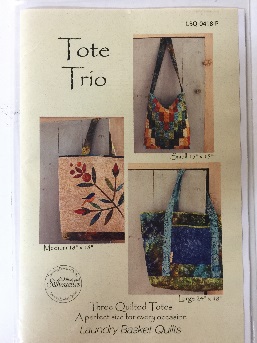 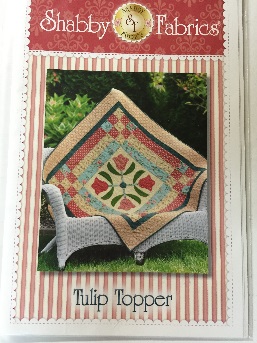 Back in Time - $7. Flower Hearts - $8.  Linen Closet - $7.   Tote Trio - $8.         Tulip Topper - $7.                                                                                                                                      Page 9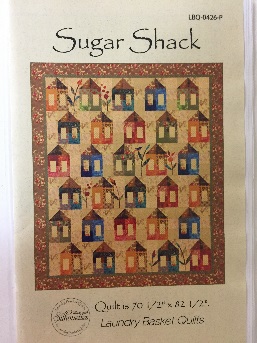 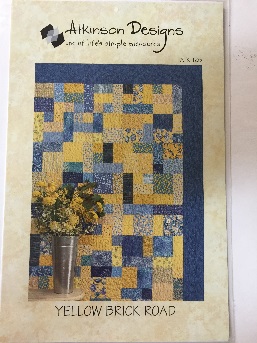 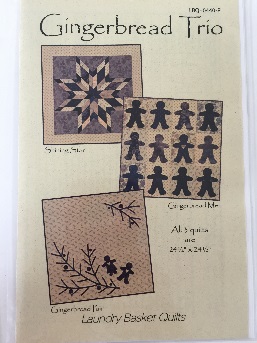 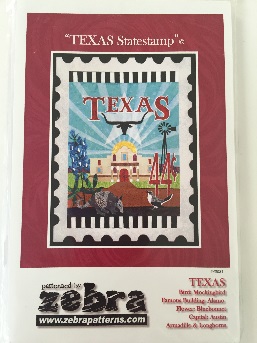 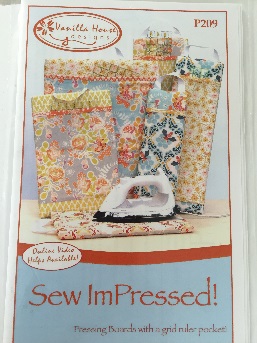 Sugar Shack - $8.    Yellow - $8.             Gingerbread - $8.   TX Stamp - $16.   Sew Impress - $7.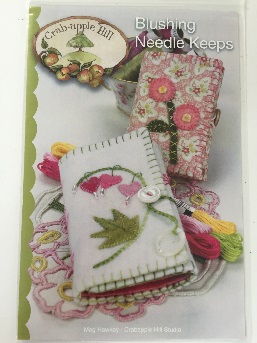 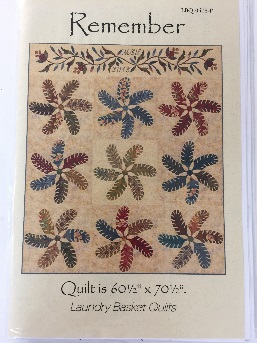 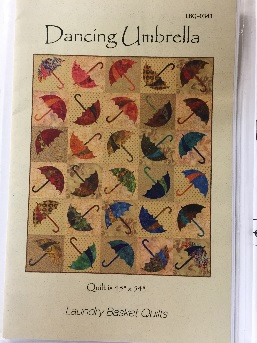 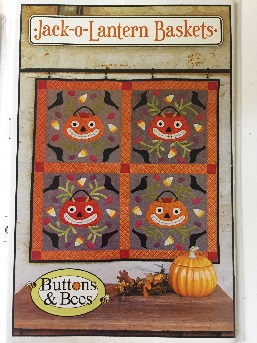 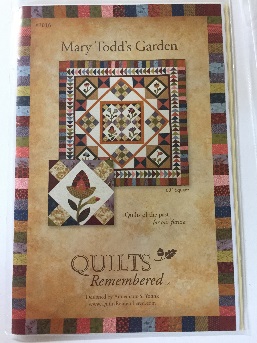 B Needlekeep - $8. Remember - $8.    Dancing U - $8.     Jack 0 - $7.              Mary Todd - $8.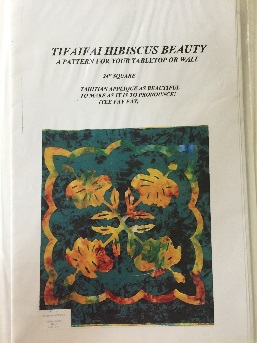 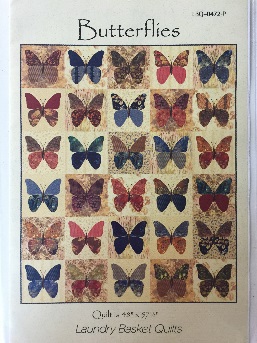 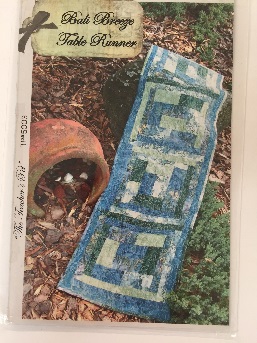 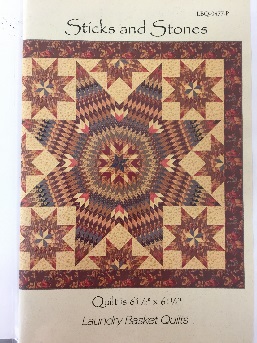 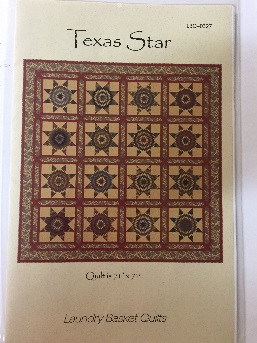 Ti- Fai Fai - $4.         Butterflies - $8.      Bali Runner - $4.   Sticks and - $8.        Tx Star - $8. 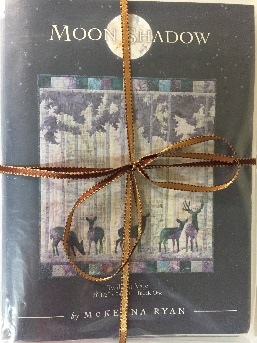 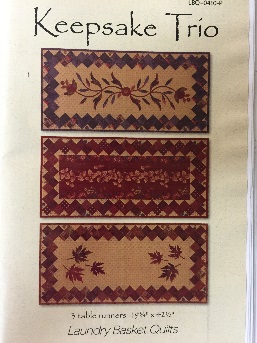 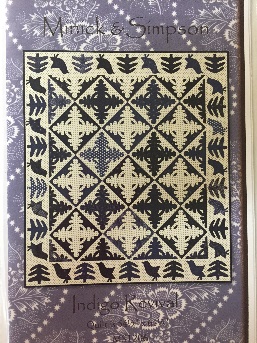 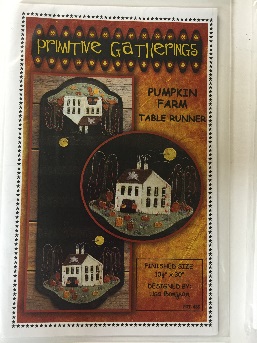 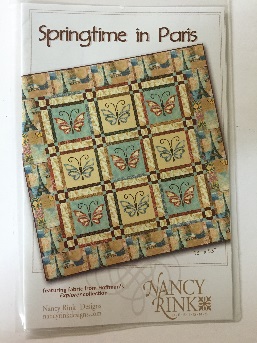 Mn Shad Set - $49. Keepsake - $6.       Indigo Rev - $7.      Pumpkin Farm -$6. Spring in Paris -$6.                                                                                                                                        Page 10 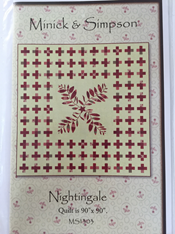 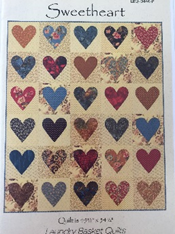 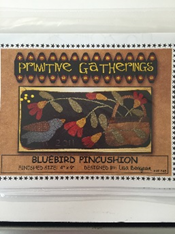 Nightingale - $7.     Sweetheart - $7.     Blbd Pincush- $4.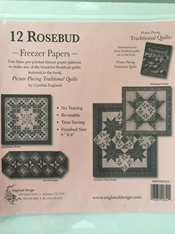 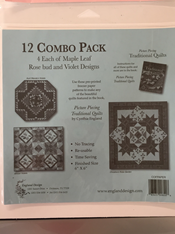 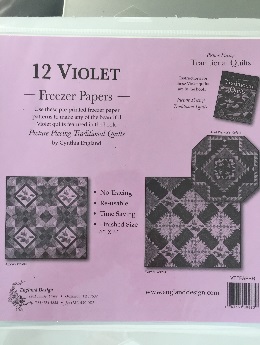 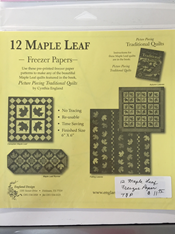 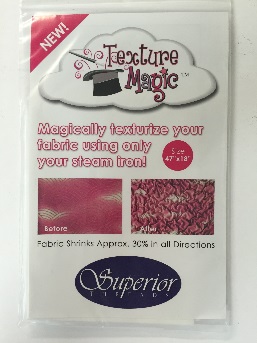 Rosebud Frz P - $8. Combo Frz P - $8.  Violet Frz P - $8.    Maple Frz P - $8.     Text magic - $8.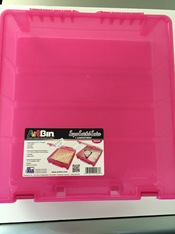 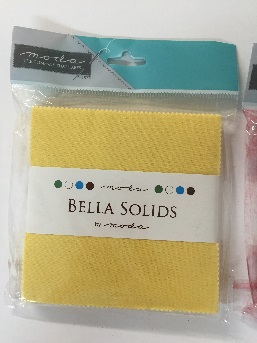 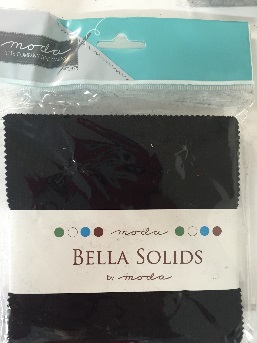 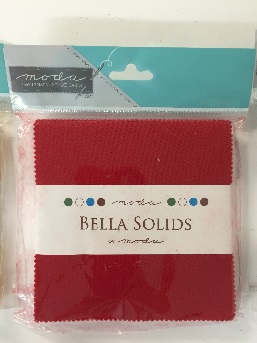 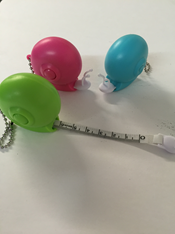 Tote - $12.               Bella yellow - $3.     Bella Blk - $ 3.            Bella Red - $3.     Snail Tape M - $3.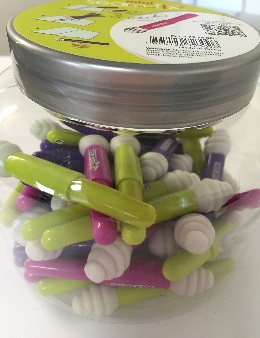 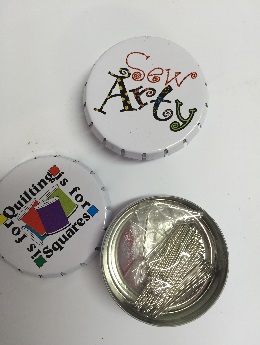 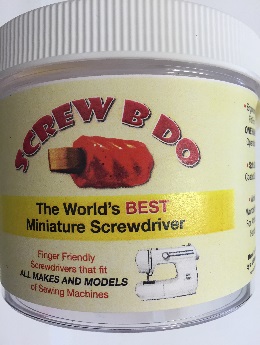 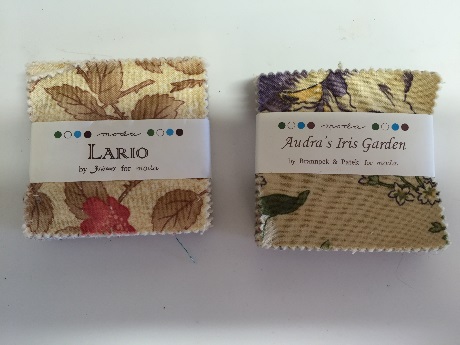 Mini Seam Rip - $3.  Pin Tin -  $3.         Screwdriver set - $3.  Mini Charm Packs - $3. Thanks for shopping! Payment by email for CC, check or MO.Email: quiltedpeach@yahoo.com Kathy Dunigan 972-955-5238